Fidel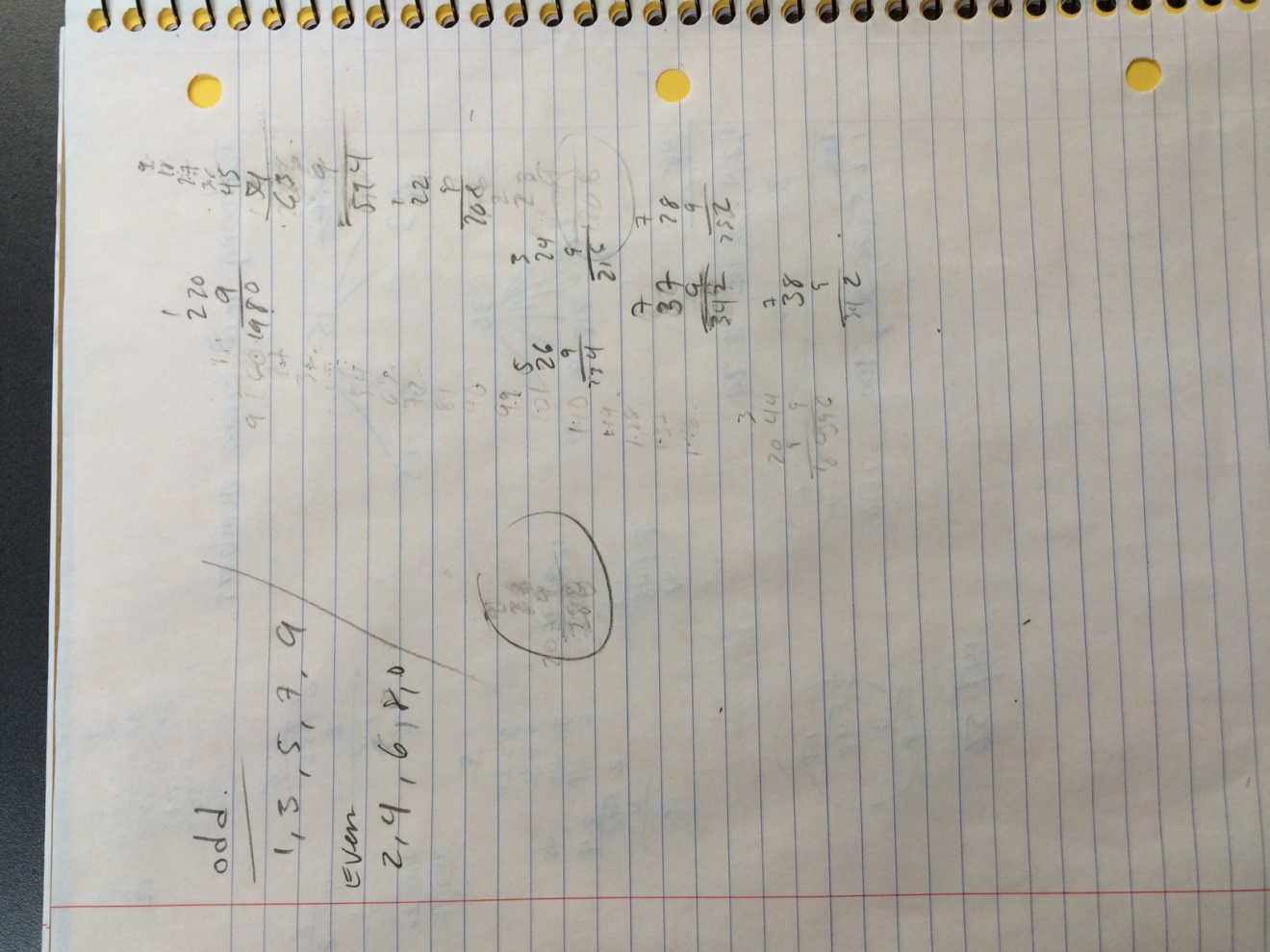 Jean Marie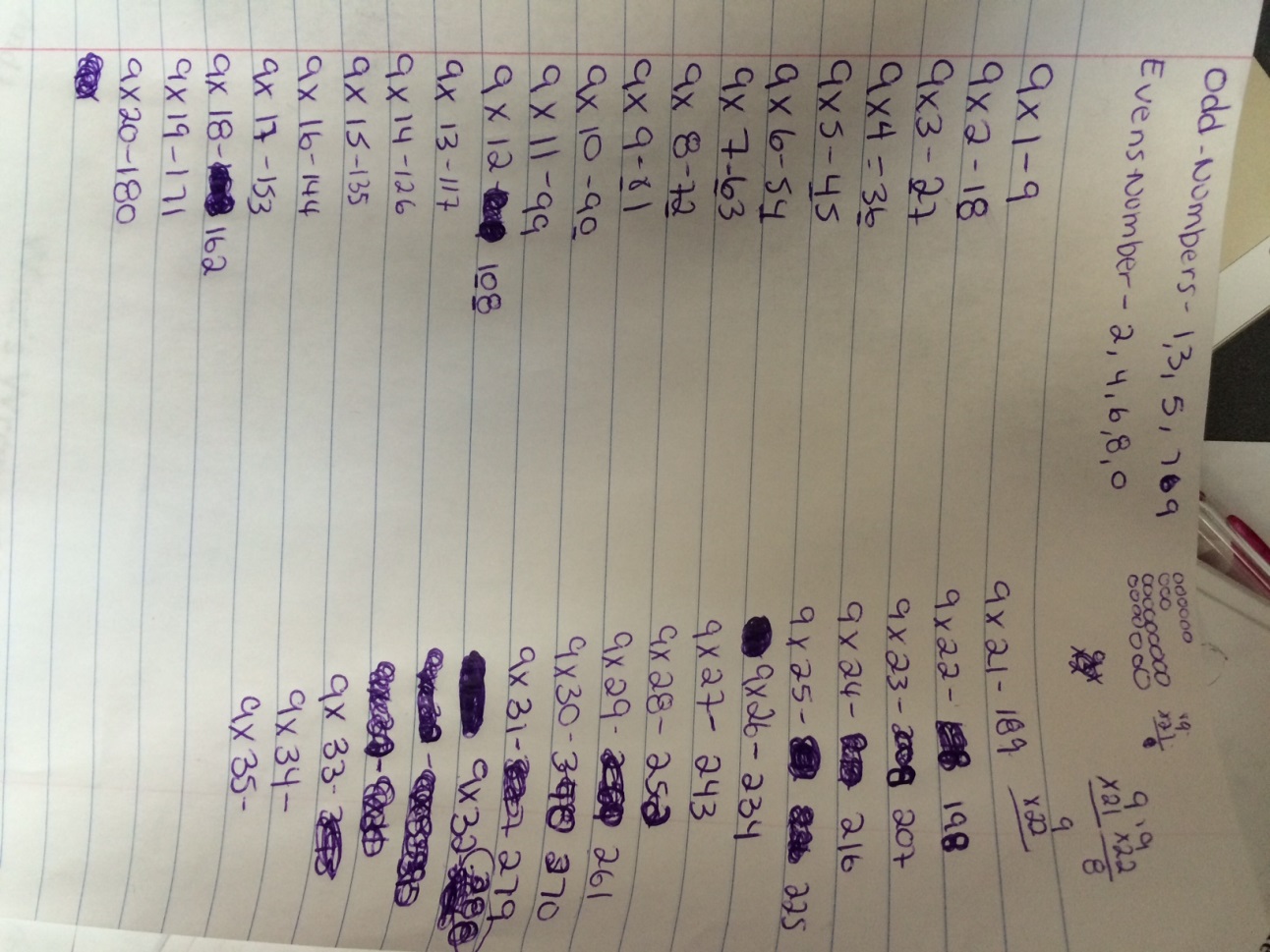 Feliciano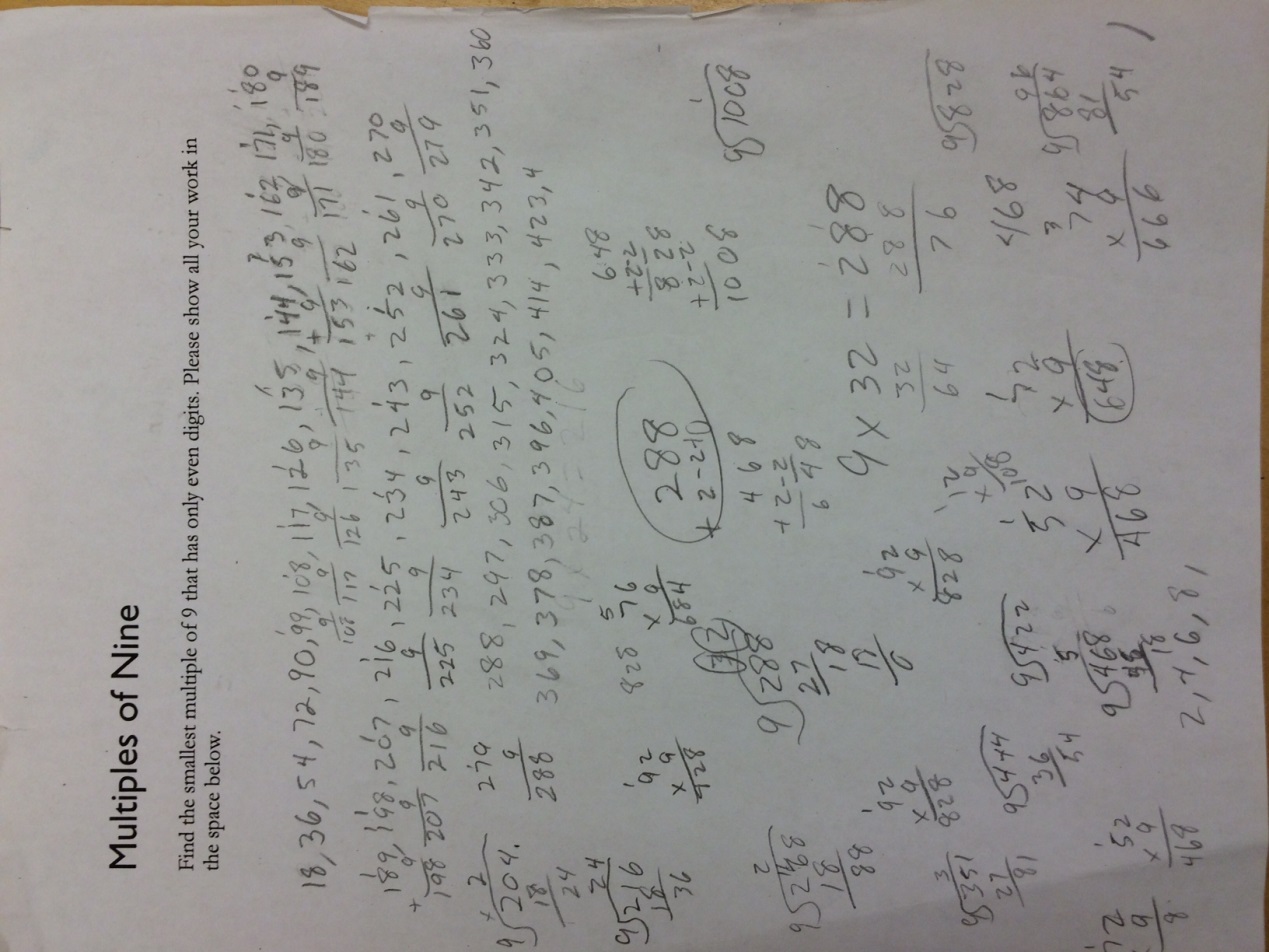 